加州大学伯克利分校HAAS 商学院创新mini MBA在线项目        2020年秋季学期，学生可通过SAF注册加州大学伯克利分校哈斯商学院MBA课程进行学习，并在课程结束时获得加州大学伯克利分校学分及成绩单。同时SAF也为同学们准备了丰富多彩的Beyond Classroom系列活动，帮助同学足不出户即可和SAF美国老师们深入探讨西方文化的方方面面。一、项目概览        加州大学伯克利分校，是世界著名研究型大学和全美最顶尖的公立大学，在全球学术界享有盛誉。2020年伯克利在US News世界大学排名第4位，世界大学学术排名第5位。伯克利是世界上最重要的研究及教学中心之一，其计算机、工程、物理、化学、社会学、经济学、统计学等诸多领域位列世界前十，与斯坦福大学共同构成美国西部学术中心，并为硅谷培养了大批人才。截止2019年10月，伯克利的校友、教授及研究人员中共有107位诺贝尔奖得主（世界第三）、14位菲尔兹奖得主（世界第四）和25位图灵奖得主（世界第三）。        2020年，伯克利哈斯商学院推出远程教学项目，该项目由伯克利哈斯商学院（University of California, Berkeley，Haas School of Business)与伯克利全球教育部门（Berkeley Global) 共同管理。哈斯商学院地理位置优越，坐落于旧金山湾区，独享旧金山和硅谷得天独厚的资源。在这里，学生可以体验到原汁原味的MBA课程。学生在线上享受伯克利哈斯顶级的教学资源的同时可以修得学分，该学分可用于未来BHGAP面授项目证书认证，并可根据实际情况将所得学分转换到在读的本科或研究生学位。        该项目不同于其它世界顶级大学商学院所提供的课程或项目：课程为MBA学位项目内原版课程，将由课程原授课教授 Andrew Isaacs 与 Greg LaBlanc 这两位伯克利哈斯商学院顶级教授任课。课程内容、教材和考核标准都与伯克利哈斯商学院目前MBA学位项目相当 。学生通过BHGAP创新在线项目的学习，学术水平与商业能力及国际素养将得到显著提升，并可从中积累一定的硅谷人脉资源，为继续为世界顶级大学求学与日后工作做好充分准备。二、	大学 排名2020年 U.S. News 全美公立大学第 2 名2020 年 U.S. News 全美大学综合排名第 22名美国大学最佳工程学院(研究生院)排名第 3 名美国大学最佳商学院(研究生院)排名第 7 名美国大学地理信息科学第 4 名美国大学心理学第 10 名美国大学土木工程专业、环境与环境卫生工程专业、材料工程、化学工程、计算机工程、电子电气电子通讯工程等多个专业研究生排名前 5 名三、项目优势学校层次高：学生将就读于加州大学伯克利分校哈斯商学院。加州大学伯克利分校是美国著名的公立研究型大学，也是世界级顶尖名校之一。该校与斯坦福、哈佛、麻省理工一起，被誉为“美国社会不朽的学术四脊梁”。加州大学伯克利分校的哈斯商学院商科教育中成绩斐然。其商科本科教育在 2016 年US. News 排名中名列全美#2。现任美联储主席珍妮特耶伦也是哈斯商学院的教授。顶尖教授任课：该项目所有课程均由加州大学伯克利分校哈斯商学院教授任教。所有任课老师均在学术方面有极深造诣，并在商界有广泛经验和联系。精英学生群体：参与项目学生均在世界顶尖高校的优秀学生中进行挑选。在整个项目中，学生们通过与来自其他世界顶尖高校的优秀学生、加州大学伯克利大学的学生同堂上课，在各个方面进行深层次的接触和交流，共同进步，并结下深厚友谊，结下精英人脉圈，为之后的职业之路铺平道路。职业发展指导及在线企业参访：参与项目学生除通过课程学习充分了解商业知识，同时项目组还为学生们提供充分的职业发展指导及在线企业参访，包括哈斯MBA职业发展团队提供学生三次一对一个性化辅导、申研指导、每学期至少5次在线参观硅谷顶级公司，学生可实时与硅谷高管交流互动，了解硅谷高管的工作日常，获得与高管交流的宝贵机会。学生服务完善：SAF 为学生提供从咨询、申请、在线新生培训及跨文化讲座、在线课程支持等全程完善的服务，妥善解决学生和家长的后顾之忧。另外学校也为学生提供完善地支持服务，无论是课程信息还是未来发展，都会为同学们一一解答。四、项目内容项目时间：秋季学期 8月26日 - 12月18日 （15周）授课形式：课程为远程实时直播的形式，直播时间为北京时间星期六上午9:00 （美国西部时间星期五晚上六点）课程内容：以下课程二选一机会识别 Opportunity recognition: Technology and Entrepreneurship in Silicon Valley  (教授Andrew Isaacs，3学分，45小时)Gain the core skills needed to identify opportunities that can lead to successful, entrepreneurial, high-technology ventures, regardless of your “home” skill set (technical or managerial). Take an in-depth examination of the most successful approaches for entrepreneurial companies as a function of markets and technologies. Emphasis is placed on the special requirements for creating and executing strategy in a setting of rapid technological change and limited resources. This course is particularly suited for those who anticipate founding or operating technology companies.金融科技 FINTECH (教授Gregory LaBlanc，3学分，45小时)Changes in technology—such as universal Internet access, dramatic advances in cryptography and a mobile phone in every pocket—have changed how the financial industry operates. In this course, you will learn the basics of the payment system and how it is changing. The course will also touch on changes in other financial sectors, including advice, banking and insurance. Finally, you will investigate the potential of cryptocurrencies and the possibilities for disruption inherent in an open, consensus ledger (such as Blockchain).除上课之外，学校会举办新生指导会、申研指导会、由哈斯MBA职业发展团队提供学生三次一对一个性化辅导、每学期至少5次在线参观硅谷顶级公司，学生可实时与硅谷高管交流互动，了解硅谷高管的工作日常，获得与高管交流的宝贵机会。成功完成伯克利哈斯创新在线项目后，有意向在未来学期参加面授项目的学生将获得优先审核和2500美元奖学金。成绩优异者被邀请与哈斯教授一起参加科研项目（申请过程竞争激烈；需导师批准）在机会识别课程取得A及以上成绩的本科生，可以修读2021年春季研究生级别的人工智能商务（MBA XB267）课程；在金融科技课程取得A及以上成绩的本科生，可以修读2021年春季研究生级别的区块链，技术、商业和法律的未来（MBA XB296）课程。五、项目费用项目费用：$7,700美元（3学分专业课程）项目费用包括：UC Berkeley学杂费（3学分课程费用、其他必收杂费，包括国际学生服务费、注册费、课程材料费等）、SAF服务管理费（包含项目咨询、项目申请、在线课程支持、Beyond Classroom讲座和活动等）。费用为2020年UC Berkeley秋季在线项目费用， SAF保留在特殊情况下调整费用的权利。
六、报名流程报名条件：已完成两年本科学业GPA 要求：3.0/4.0语言需达到任意一项：托福90分 / 雅思7分 / 专四 70分 / 专八 70分 / CET4 493 / CET6 450 / Duolingo 105 /iTEP 5.0（没有语言成绩的学生可申请参加加州大学伯克利分校举行的英语水平测试）报名截止日期：2020年7月19日申请材料：（全程电子化申请，所有材料需通过SAF网申账户上传清晰扫描件）网申表格中英文版在校成绩单英语成绩证明报名定金（300美元）老师推荐信银行存款证明护照复印件个人陈述七、项目咨询SAF上海办公室 呼洋老师电话：021-31082454、021-31082457电邮：shanghai@safabroad.org  QQ：726381297官网：https://www.safchina.cn/SAF 微信公众号：SAF 海外名校交流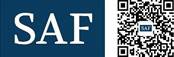 